ORNC – Photography Request Form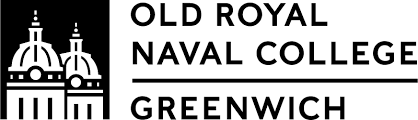 The Old Royal Naval College Greenwich considers requests for photography and other media on a case-by-case basis dependent on content, day to day operations and existing events. Please note: 1) Requests will not be considered unless a form has been completed in advance of a telephone conversation. 2) Commercial production companies must work directly with the Estate Operations Manager, plus other relevant members of site staff. 3) Editorial requests must first be approved by PR/communications team. 4) Production companies must read and agree to the Location Filming Agreement prior to any filming taking place.If any of the below information is not yet confirmed, please indicate as such or specify ‘N/A’ as required.Email completed request form as ‘Photography Request: (Project title)’ to filming@ornc.orgGeneral informationProject informationFor office use onlyDate of requestRequester nameincluding title and full name.Requester job titlee.g. Location Manager.Company Namee.g. ABC Radio Ltd.Full addressincluding post/zip/area code.Email addressTelephone numberPlease include international dialling code if outside the UK.Is the production company able to provide evidence of Public Liability Insurance?Yes / NoType of commercial production(see separate form for editorial filming requests)Title of projectBrief description of projectPlease list here approximate content/scenes and number of locations required.Location area requestPlease list here any:location interests (e.g. rooms or spaces required). Please refer to the map found on our website.Preferred date/time for site recceIf requiredPossible dates/deadlines for photography to take placeExpected length of time required on site Please list in hours or days as necessaryProject Broadcast/Release dateEquipment to be usedOther information to be considered Assigned referenceApproved?Approving Staff